Российская Федерация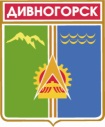 Администрация города ДивногорскаКрасноярского краяП О С Т А Н О В Л Е Н И Е ____. ____. 2015                                   г. Дивногорск                                       №_____________О внесении изменений в постановление администрации города от 28.01.2014 №04п                «Об утверждении административного регламента предоставления муниципальной услуги «Постановка граждан на учет в качестве нуждающихся в жилых помещениях»           В целях приведения в соответствие с действующим законодательством административного регламента предоставления муниципальной услуги «Постановка граждан на учет в качестве нуждающихся в жилых помещениях», руководствуясь ст.ст. 43,53 Устава города Дивногорска, ПОСТАНОВЛЯЮ:            1. Внести в постановление администрации города 28.01.2014 №04п            «Об утверждении административного регламента предоставления муниципальной услуги «Постановка граждан на учет в качестве нуждающихся в жилых помещениях» следующие изменения:    1.1. В Приложениях №1, №2 к административному регламенту           пункт 2 изложить в новой редакции: «2) паспорт с отметкой о регистрации по месту жительства в городе Дивногорске, в случае отсутствия паспорта либо отсутствия в паспорте отметки о регистрации по месту жительства – свидетельство о регистрации по месту жительства, выданное органом регистрационного учета, которое Заявитель представляет по собственной инициативе;».    1.2. В Приложении №3 к административному регламенту пункт 3 изложить в новой редакции: «3) копии документов, удостоверяющих личность: паспорт с отметкой о регистрации по месту жительства в городе Дивногорске, в случае отсутствия паспорта либо отсутствия в паспорте отметки о регистрации по месту жительства – свидетельство о регистрации по месту жительства, выданное органом регистрационного учета, которое Заявитель представляет по собственной инициативе».            2. Постановление подлежит опубликованию в средствах массовой информации и размещению на официальном сайте администрации города Дивногорска в информационно-телекоммуникационной сети «Интернет».Глава города                                                                                                Е.Е. Оль